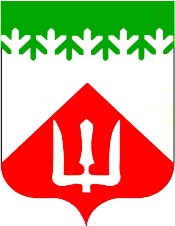 СОВЕТ ДЕПУТАТОВВОЛХОВСКОГО МУНИЦИПАЛЬНОГО РАЙОНАЛЕНИНГРАДСКОЙ ОБЛАСТИ
РЕШЕНИЕ от  17  октября  2018  года                                                                                №  45         В целях реализации прав лиц, замещавших должности муниципальной службы Волховского муниципального района Ленинградской области, и  лиц, замещавших муниципальные должности Волховского   муниципального района Ленинградской области, на пенсионное обеспечение за выслугу лет с учетом положений Федеральных законов: от 06.10.2003 № 131-ФЗ «Об общих принципах организации местного самоуправления в Российской Федерации»; от 15.12.2001 № 166-ФЗ «О государственном пенсионном обеспечении в Российской Федерации»; от 28.12.2013 № 400-ФЗ «О страховых пенсиях»; от 02.03.2007 № 25-ФЗ «О муниципальной службе в Российской Федерации»; от 21.07.2014 № 216-ФЗ «О внесении изменений в отдельные законодательные акты Российской Федерации и признании утратившими силу отдельных законодательных актов (положений законодательных актов) Российской Федерации в связи с принятием Федеральных законов «О страховых пенсиях» и «О накопительной пенсии»; от 23.05.2016 № 143-ФЗ «О внесении изменений в отдельные законодательные акты Российской Федерации в части увеличения пенсионного возраста отдельным категориям граждан», областных законов: от 11.03.2008 № 14-оз «О правовом регулировании муниципальной службы в Ленинградской области»; от 08.06.2010 № 26-оз «Об исчислении стажа государственной гражданской службы Ленинградской области и муниципальной службы в Ленинградской области»; от 05.07.2010 № 34-оз «О пенсии за выслугу лет, назначаемой лицам, замещавшим государственные должности государственной службы Ленинградской области и должности государственной гражданской службы Ленинградской области»; от 29.12.2016 № 106-оз «Об условиях предоставления права на пенсию за выслугу лет лицам, замещавшим должности государственной гражданской службы Ленинградской области, и о внесении изменений в областной закон «О пенсии за выслугу лет, назначаемой лицам, замещавшим государственные должности государственной службы Ленинградской области и должности государственной гражданской службы Ленинградской области»; руководствуясь Уставом Волховского муниципального района Ленинградской области, Совет депутатов Волховского муниципального района Ленинградской областирешил:1. Утвердить Положение «О порядке назначения и выплаты пенсии за выслугу лет лицам, замещавшим должности муниципальной службы, и доплаты к пенсии лицам, замещавшим муниципальные должности, муниципального образования «Волховский район» Ленинградской области и Волховского муниципального района Ленинградской области» (Приложение № 1).2. Решение Совета депутатов Волховского муниципального района Ленинградской области от 26 ноября 2013 года № 45 «О порядке назначения и выплаты пенсии за выслугу лет лицам, замещавшим должности муниципальной службы, и доплаты к пенсии лицам, замещавшим муниципальные должности, муниципального образования «Волховский район» Ленинградской области и Волховского муниципального района Ленинградской области» признать утратившими силу.3. Администрации Волховского муниципального района Ленинградской области при разработке проекта бюджета Волховского муниципального района Ленинградской области на очередной финансовый год предусматривать средства на выплату пенсии за выслугу лет и доплаты к пенсии.4. Настоящее решение вступает в силу на следующий день после его официального опубликования в газете «Волховские огни» и  распространяет свое действие на правоотношения, возникшие с 01 января 2017 года.5. Контроль за исполнением настоящего решения возложить на главу администрации Волховского муниципального района Ленинградской области.ГлаваВолховского муниципального районаЛенинградской области				            	               Иванов В.Д.              Утвержденорешением Совета депутатов Волховского муниципального района Ленинградской области                          от 17 октября 2018 года  № 45 Приложение № 1ПОЛОЖЕНИЕо порядке назначения и выплаты пенсии за выслугу лет лицам, замещавшим должности муниципальной службы, и доплаты к пенсии лицам, замещавшим муниципальные должности, муниципального образования «Волховский район» Ленинградской области и Волховского муниципального района Ленинградской области           Настоящее Положение разработано в соответствии с положениями Указа Президента Российской Федерации от 16.08.1995 № 854 «О некоторых социальных гарантиях лицам, замещавшим государственные должности Российской Федерации и должности федеральной государственной гражданской службы», Федеральных законов от 06.10.2003 № 131-ФЗ «Об общих принципах организации местного самоуправления в Российской Федерации»; от 15.12.2001 № 166-ФЗ «О государственном пенсионном обеспечении в Российской Федерации»; от 28.12.2013 № 400-ФЗ «О страховых пенсиях»; от 17.12.2001 №173-ФЗ «О трудовых пенсиях в Российской Федерации», от 02.03.2007 №25-ФЗ «О муниципальной службе в Российской Федерации»; от 21.07.2014 №216-ФЗ «О внесении изменений в отдельные законодательные акты Российской Федерации и признании утратившими силу отдельных законодательных актов (положений законодательных актов) Российской Федерации в связи с принятием Федеральных законов «О страховых пенсиях» и «О накопительной пенсии»; от 23.05.2016 № 143-ФЗ «О внесении изменений в отдельные законодательные акты Российской Федерации в части увеличения пенсионного возраста отдельным категориям граждан», областных законов от 25.11.2002 №52-оз «О доплате к пенсии лицам, замещавшим государственные должности Ленинградской области категории "А", государственные должности Ленинградской области и высшие должности в органах государственной власти и управления Союза ССР и РСФСР на территории Ленинградской области»; от 11.03.2008 № 14-оз «О правовом регулировании муниципальной службы в Ленинградской области»; от 08.06.2010 № 26-оз «Об исчислении стажа государственной гражданской службы Ленинградской области и муниципальной службы в Ленинградской области»; от 05.07.2010 № 34-оз «О пенсии за выслугу лет, назначаемой лицам, замещавшим государственные должности государственной службы Ленинградской области и должности государственной гражданской службы Ленинградской области»; от 29.12.2016 № 106-оз «Об условиях предоставления права на пенсию за выслугу лет лицам, замещавшим должности государственной гражданской службы Ленинградской области», иными нормативно-правовыми актами Российской Федерации и Ленинградской области, Уставом Волховского муниципального района Ленинградской области и определяет порядок назначения и выплаты доплаты к пенсии за вычетом страховой пенсии и пенсии за выслугу лет лицам, замещавшим муниципальные должности и должности муниципальной службы Волховского муниципального района Ленинградской области.Статья 1. Основные понятия, используемые в целях настоящего ПоложенияВ целях настоящего Положения используются следующие термины и понятия:должность муниципальной службы - должность в органе местного самоуправления, аппарате избирательной комиссии муниципального образования, которая образуется в соответствии с уставом муниципального образования, установленным кругом обязанностей по обеспечению исполнения полномочий органа местного самоуправления, избирательной комиссии муниципального образования или лица, замещающего муниципальную должность;муниципальный служащий - гражданин, исполняющий в порядке, установленном муниципальными правовыми актами в соответствии с федеральными и областными законами, обязанности по должности муниципальной службы за денежное содержание, выплачиваемое за счет средств местного бюджета;лицо, замещающее муниципальную должность - депутат, член выборного органа местного самоуправления, выборное должностное лицо местного самоуправления, член избирательной комиссии муниципального образования, действующей на постоянной основе и являющейся юридическим лицом, с правом решающего голоса;пенсия за выслугу лет - ежемесячная денежная выплата, которая предоставляется лицам, замещавшим должности муниципальной службы муниципального образования «Волховский район» Ленинградской области и Волховского муниципального района Ленинградской области, в целях компенсации им заработка (дохода), утраченного в связи с прекращением муниципальной службы, при достижении установленной законом выслуги при выходе на страховую пенсию по старости (инвалидности), назначенную в соответствии с Федеральным законом от 28.12.2013 № 400-ФЗ «О страховых пенсиях», либо трудовую пенсию по старости (инвалидности), назначенную в соответствии с Федеральным законом от 17.12.2001 № 173-ФЗ «О трудовых пенсиях в Российской Федерации», либо пенсию, досрочно назначенную в соответствии с Законом Российской Федерации от 19.04.1991 № 1032-1 «О занятости населения в Российской Федерации» (далее - страховая пенсия);стаж муниципальной службы - это трудовой стаж, представляющий собой суммарную (общую) продолжительность периодов работы (службы) на должностях (в том числе на государственных должностях, муниципальных должностях, воинских должностях, должностях государственной службы иных видов) в государственных органах, в органах местного самоуправления, аппаратах избирательных комиссий муниципальных образований, действующих на постоянной основе и являющихся юридическими лицами, а также иных периодов трудовой деятельности, учитываемый в соответствии с настоящим Положением для назначения пенсии за выслугу лет муниципальных служащих и исчисления размера этой пенсии;       	доплата к пенсии – ежемесячная доплата к  страховой пенсии по старости (инвалидности), либо к трудовой пенсии по старости (инвалидности), либо к пенсии, досрочно назначенной в соответствии с Законом Российской Федерации от 19.04.1991 №1032-1 «О занятости населения в Российской Федерации», право на получение которой определяется в соответствии с условиями и основаниями, установленными законодательством Российской Федерации, законодательством Ленинградской области, в соответствии с нормативными правовыми актами органа местного самоуправления;среднемесячный заработок – состав денежного содержания, который учитывается для исчисления размера пенсии за выслугу лет лица, обратившегося за назначением этой пенсии, выраженный в денежных единицах Российской Федерации.Понятия, используемые в настоящем Положении, применяются в значениях согласно федеральным и областным законам.Статья 2. Отношения, регулируемые настоящим Положением        	Положение регламентирует правовые, финансовые и организационные отношения в сфере назначения, исчисления, выплаты и перерасчёта  пенсии за выслугу лет лицам, замещавшим должности муниципальной службы муниципального образования «Волховский район» Ленинградской области и Волховского муниципального района Ленинградской области (далее Волховского муниципального района Ленинградской области), доплаты к пенсии лицам, замещавшим муниципальные должности муниципального образования «Волховский район» Ленинградской области и Волховского муниципального района  Ленинградской области (далее Волховского муниципального района Ленинградской области), и устанавливает полномочия органов местного самоуправления Волховского муниципального района Ленинградской области по назначению, исчислению, выплате и перерасчёту пенсии за выслугу лет и доплате к пенсии.Статья  3. Условия назначения пенсии за выслугу лет       	1. За лицами, проходившими муниципальную службу, приобретшими право на пенсию за выслугу лет (ежемесячную доплату к пенсии, иные выплаты), устанавливаемую в соответствии с законами и иными нормативными правовыми актами субъектов Российской Федерации, актами органов местного самоуправления в связи с прохождением указанной службы, и уволенными со службы до 1 января 2017 года, лицами, продолжающими замещать на 1 января 2017 года должности  муниципальной службы и имеющими на 1 января 2017 года стаж муниципальной службы для назначения пенсии за выслугу лет (ежемесячной доплаты к пенсии, иных выплат) не менее 20 лет, лицами, продолжающими замещать на 1 января 2017 года должности муниципальной службы, имеющими на этот день не менее 15 лет указанного стажа и приобретшими до 1 января 2017 года право на страховую пенсию по старости (инвалидности) в соответствии с Федеральным законом от 28.12.2013 №400-ФЗ «О страховых пенсиях», сохраняется право на пенсию за выслугу лет (ежемесячную доплату к пенсии, иные выплаты) в соответствии с законами и иными нормативными правовыми актами субъектов Российской Федерации и актами органов местного самоуправления без учета изменений, внесенных Федеральным законом в пункт 4 статьи 7 Федерального закона от 15.12.2001 №166-ФЗ «О государственном пенсионном обеспечении в Российской Федерации».  2. Пенсия за выслугу лет назначается при соблюдении следующих условий:увольнение с должностей муниципальной службы Волховского муниципального района Ленинградской области по основаниям, предусмотренным статьей 4 настоящего Положения;увольнение с замещаемой должности муниципальной службы и пенсионный возраст наступили после 16 августа 1995 года; замещение должности муниципальной службы Волховского муниципального района Ленинградской области не менее 12 полных месяцев непосредственно перед увольнением, за исключением случаев, предусмотренных пунктом  2 статьи 4 Положения;для лиц, на которых не распространяется действие ч.3 ст.7 Федерального закона № 143-ФЗ «О внесении изменений в отдельные законодательные акты Российской Федерации в части увеличения пенсионного возраста отдельным категориям граждан», наличие стажа муниципальной службы, минимальная продолжительность которого для назначения пенсии за выслугу лет в соответствующем году определяется согласно Приложению № 1 к Положению, в том числе наличие стажа муниципальной службы в органах местного самоуправления муниципального образования «Волховский район» Ленинградской области и Волховского муниципального района Ленинградской области не менее 5 лет непосредственно на день увольнения с муниципальной службы либо на день достижения возраста, дающего право на пенсию по старости или страховую пенсию;для лиц, на которых распространяется действие ч.3 ст.7 Федерального закона № 143-ФЗ «О внесении изменений в отдельные законодательные акты Российской Федерации в части увеличения пенсионного возраста отдельным категориям граждан», наличие стажа муниципальной службы, минимальная продолжительность которого для назначения пенсии за выслугу лет определяется согласно Приложению № 2 к Положению, в том числе наличие стажа муниципальной службы в органах местного самоуправления муниципального образования «Волховский район» Ленинградской области и Волховского муниципального района Ленинградской области не менее 5 лет непосредственно на день увольнения с муниципальной службы либо на день достижения возраста, дающего право на пенсию по старости или страховую пенсию.3. Лицам, имеющим право на пенсию за выслугу лет в соответствии с пунктом 2 настоящей статьи, пенсия за выслугу лет назначается к страховой пенсии.4. Пенсия за выслугу лет устанавливается  со дня подачи заявления, но не ранее чем со дня назначения страховой пенсии и увольнения с муниципальной службы.5. Пенсия за выслугу лет устанавливается на период выплаты назначенной страховой пенсии.6. Пенсия за выслугу лет не назначается лицам, имеющим право на ее назначение в соответствии с настоящим Положением:1) если им назначена иная пенсия за выслугу лет или доплата к пенсии, либо назначено ежемесячное пожизненное содержание в соответствии с законодательством Российской Федерации, законодательством  Ленинградской области, иного субъекта Российской Федерации, либо в соответствии с нормативными актами органа местного самоуправления или им установлено дополнительное пожизненное ежемесячное материальное обеспечение в соответствии с законодательством Российской Федерации или законодательством субъекта Российской Федерации;2) в случае замещения государственной должности Российской Федерации, государственной должности субъекта Российской Федерации, муниципальной должности, замещаемой на постоянной основе, а также должности государственной гражданской службы Российской Федерации, должности государственной гражданской службы субъекта Российской Федерации, должности муниципальной службы, работы в межгосударственных (межправительственных) органах, созданных с участием Российской Федерации, на должностях, по которым в соответствии с международными договорами Российской Федерации осуществляются назначение и выплата пенсий за выслугу лет (доплаты к пенсии) в порядке и на условиях, которые установлены для федеральных государственных (гражданских) служащих (лиц, замещавших государственные должности Российской Федерации).7. Пенсия за выслугу лет не выплачивается в период нахождения на должности муниципальной службы. 8. Пенсия за выслугу лет не устанавливается муниципальным служащим, должностные полномочия которых были прекращены досрочно в связи с совершением ими противоправных действий и вступлением в законную силу обвинительного приговора суда или несоблюдением ограничений и запретов, требований о предотвращении или об урегулировании конфликта интересов и неисполнение обязанностей, установленных в целях противодействия коррупции. Статья 4. Основания для назначения пенсии за выслугу лет1. Пенсия за выслугу лет назначается лицам, имеющим стаж муниципальной службы, указанным в подпунктах 4-6 пункта 2 статьи 3 настоящего Положения, при увольнении с муниципальной службы по следующим основаниям:   1) соглашение сторон трудового договора (контракта);    2) истечение срока действия срочного трудового договора (контракта);    3) расторжение трудового договора (контракта) по инициативе муниципального служащего в связи с его выходом на пенсию либо при условии достижения им возраста, дающего право на страховую пенсию по старости, определенного частью 1 статьи 8 или статьями 30-32 Федерального закона от 28.12.2013 № 400-ФЗ «О страховых пенсиях», и наличии стажа муниципальной службы, предусмотренного подпунктами 4-6 пункта 2  статьи 3 настоящего Положения непосредственно на день увольнения с муниципальной службы; 	 4) перевод муниципального служащего по его просьбе или с его согласия в другой орган местного самоуправления, государственный орган или на государственную службу иного вида; 	 5) отказ муниципального служащего от предложенной для замещения иной должности муниципальной службы либо от профессиональной переподготовки или повышения квалификации в связи с сокращением должностей муниципальной службы, а также при непредставлении ему в этих случаях иной должности муниципальной службы; 5-1) расторжение трудового договора (контракта) по инициативе представителя нанимателя в случае сокращения должностей муниципальной службы в органе местного самоуправление или упразднения органа местного самоуправления; 	6) отказ муниципального служащего от предложенной для замещения иной должности муниципальной службы в связи с изменением существенных условий трудового договора (контракта); 	7) отказ муниципального служащего от перевода на иную должность муниципальной службы по состоянию здоровья в соответствии с медицинским заключением либо отсутствие такой должности в том же органе местного самоуправления;	8) отказ муниципального служащего от перевода в другую местность вместе с органом местного самоуправления; 	9) несоответствие муниципального служащего замещаемой должности муниципальной службы по состоянию здоровья в соответствии с медицинским заключением; 	10) в связи с восстановлением на службе муниципального служащего, ранее замещавшего эту должность муниципальной службы, по решению суда; 	11) в связи с избранием или назначением муниципального служащего на государственную должность Российской Федерации, государственную должность субъекта Российской Федерации или муниципальную должность, либо избранием муниципального служащего на оплачиваемую выборную должность в органе профессионального союза, в том числе в выборном органе первичной профсоюзной организации, созданной в органе местного самоуправления; 	12) в связи с наступлением чрезвычайных обстоятельств, препятствующих продолжению отношений, связанных с муниципальной службой (военных действий, катастрофы, стихийного бедствия, крупной аварии, эпидемии и других чрезвычайных обстоятельств), если данное обстоятельство признано чрезвычайным решением Президента Российской Федерации или органа государственной власти соответствующего субъекта Российской Федерации; 	13) в связи с признанием муниципального служащего полностью нетрудоспособным в соответствии с медицинским заключением; 	14) в связи с признанием муниципального служащего недееспособным решением суда, вступившим в законную силу; 	15) в связи с достижением муниципальным служащим предельного возраста пребывания на муниципальной службе - 65 лет.    	 2. До истечения 12 полных месяцев замещения должности муниципальной службы Волховского муниципального района Ленинградской области непосредственно перед увольнением право на пенсию за выслугу лет при наличии необходимого стажа муниципальной службы имеют лица, уволенные с должностей муниципальной службы по основаниям, предусмотренным подпунктом 12 пункта 1 настоящей статьи.         3. Пенсия за выслугу лет не назначается лицам, имеющим стаж муниципальной службы, указанным в подпунктах 4-6 пункта 2 статьи 3 настоящего Положения, уволенным с муниципальной службы по основаниям, связанным с нарушением законодательства Российской Федерации и(или) ненадлежащим исполнением (неисполнением) должностных обязанностей по замещаемой должности муниципальной службы, в том числе полномочия которых были прекращены досрочно в связи с совершением ими противоправных действий, вступлением в законную силу обвинительного приговора суда или несоблюдением ограничений и запретов, требований о предотвращении или об урегулировании конфликта интересов и неисполнение обязанностей, установленных в целях противодействия коррупции.4. Исчисление стажа муниципальной службы производится в соответствии с федеральным и областным законодательством.Статья 5. Размер пенсии за выслугу лет и условия для ее исчисления1. Пенсия за выслугу лет назначается в следующем размере:при наличии стажа муниципальной службы, предусмотренного  подпунктами 4 - 6 пункта 2 статьи 3 настоящего Положения, - 45 процентов среднемесячного заработка.  2. За каждый полный год стажа муниципальной службы сверх установленного подпунктами 4 - 6 пункта 2 статьи 3 настоящего Положения размер пенсии увеличивается на 3 процента среднемесячного заработка, но не свыше 75 процентов среднемесячного заработка, исходя из которого исчисляется размер пенсии за выслугу лет. 	3. Пенсия за выслугу лет исчисляется по выбору лица, обратившегося за назначением такой пенсии, исходя из его среднемесячного заработка за 12 полных месяцев, предшествующих дню увольнения с муниципальной службы, либо дню достижения возраста, дающего право на страховую пенсию по старости, определенного частью 1 статьи 8 или статьями 30 - 32 Федерального закона № 400-ФЗ (при наличии стажа муниципальной службы, предусмотренного положениями пункта 2  статьи 3 настоящего Положения), либо дававшего право на трудовую пенсию по старости, назначенную в соответствии с Федеральным законом "О трудовых пенсиях в Российской Федерации" ( при наличии необходимого стажа муниципальной службы, предусмотренного положениями пункта 2  статьи 3 настоящего Положения ) с учетом коэффициента увеличения (индексации) размера месячного оклада денежного содержания по должностям муниципальной службы в соответствии с бюджетом Волховского муниципального района Ленинградской области на соответствующий финансовый год и на плановый период на день обращения за назначением пенсии за выслугу лет.4. В состав денежного содержания, учитываемого для определения среднемесячного заработка при назначении, индексации и изменении размера пенсии за выслугу лет, при наличии стажа муниципальной  службы, минимальная продолжительность которого для назначения пенсии за выслугу лет определяется согласно Приложению №2 к настоящему Положению в соответствии с требованиями п.2 ч.1 ст.2 областного закона №34-оз от 05.07.2010 не менее 12 лет 6 месяцев для мужчин и не менее 10 лет для женщин, включаются:1) должностной оклад; 2) оклад за классный чин;3) ежемесячная надбавка к должностному окладу за выслугу лет на муниципальной службе; 4) ежемесячная надбавка к должностному окладу за особые условия муниципальной службы; 5) ежемесячная процентная надбавка к должностному окладу за работу со сведениями, составляющими государственную тайну, если данная надбавка была установлена лицу, обратившемуся за назначением пенсии за выслугу лет;6) ежемесячное денежное поощрение.5. В состав денежного содержания, учитываемого для определения среднемесячного заработка при назначении, индексации и изменении размера пенсии за выслугу лет, при наличии стажа муниципальной  службы, минимальная продолжительность которого для назначения пенсии за выслугу лет в соответствующем году определяется согласно Приложению №1 к настоящему Положению и положениями ч.1 ст.5 областного закона                №106-оз от 29.12.2016, включаются:1) должностной оклад; 2) оклад за классный чин;3) ежемесячная надбавка к должностному окладу за выслугу лет на муниципальной службе; 4) ежемесячная надбавка к должностному окладу за особые условия муниципальной службы; 5) ежемесячная процентная надбавка к должностному окладу за работу со сведениями, составляющими государственную тайну, если данная надбавка была установлена лицу, обратившемуся за назначением пенсии за выслугу лет.6. Размер пенсии за выслугу лет исчисляется исходя из среднемесячного заработка за последние 12 полных месяцев муниципальной службы, предшествовавших дню ее прекращения либо дню достижения возраста, дающего право на страховую пенсию по старости (дававшего право на трудовую пенсию по старости, назначенную в соответствии с Федеральным законом «О трудовых пенсиях в Российской Федерации»).7. Размер пенсии за выслугу лет при увольнении до истечения 12 полных месяцев исчисляется исходя из среднемесячного заработка, определяемого путем деления общей суммы заработка, полученного за фактически отработанные полные месяцы на число этих месяцев. 8. При наличии стажа муниципальной  службы, минимальная продолжительность которого для назначения пенсии за выслугу лет в соответствующем году определяется в соответствии с требованиями п.2 ч.1 ст.2 областного закона №34-оз от 05.07.2010 не менее 12 лет 6 месяцев для мужчин и не менее 10 лет для женщин, размер среднемесячного заработка, исходя из которого исчисляется пенсия за выслугу лет, не может превышать 0,6 денежного содержания, состав которого установлен пунктом 4  настоящей статьи. При наличии стажа муниципальной  службы, минимальная продолжительность которого для назначения пенсии за выслугу лет в соответствующем году определяется согласно приложению к Федеральному закону N 166-ФЗ от 29.12.2016 и Приложению № 1 к настоящему Положению, размер среднемесячного заработка, исходя из которого исчисляется пенсия за выслугу лет, не может превышать 0,9 денежного содержания, состав которого установлен пунктом 5 настоящей статьи.Статья 6. Исчисление пенсии за выслугу лет       1. Исчисление размера пенсии за выслугу лет производится по формуле: ПВЛ = Д х ОК х П,  где: ПВЛ - размер пенсии за выслугу лет в денежном выражении; Д - среднемесячный заработок (состав денежного содержания), исходя из которого исчисляется размер пенсии за выслугу лет; ОК - ограничительный коэффициент; П - размер пенсии за выслугу лет в процентном выражении, устанавливаемый в зависимости от стажа муниципальной службы. 2. Расчет среднемесячного заработка для исчисления размера пенсии за выслугу лет осуществляется за последние 12 полных месяцев муниципальной службы, предшествовавших дню ее прекращения либо дню достижения возраста, дающего право на страховую пенсию по старости (дававшего право на трудовую пенсию, назначенную в соответствии с Федеральным законом «О трудовых пенсиях в Российской Федерации»). Из расчетного периода исключается время, когда муниципальный служащий не исполнял служебные обязанности в связи с временной нетрудоспособностью или в соответствии с законодательством Российской Федерации освобождался от исполнения должностных обязанностей с сохранением среднего заработка. В этом случае суммы полученного пособия по временной нетрудоспособности и выплаченного среднего заработка не включаются в денежное содержание. Среднемесячный заработок определяется путем деления суммы полученного в расчетном периоде денежного содержания на фактически отработанные в этом периоде дни и умножения на 21 (среднемесячное число рабочих дней в году). В случае если весь расчетный период состоит из периодов временной нетрудоспособности и периодов освобождения от исполнения должностных обязанностей с сохранением среднего заработка, а также если в расчетном периоде отсутствуют фактически отработанные дни, исчисление среднемесячного заработка производится за предшествующий период, равный расчетному.Размер среднемесячного заработка при увольнении с должностей муниципальной службы в случае, предусмотренном пунктом 2 статьи 4 настоящего Положения (замещение должности муниципальной службы менее 12 месяцев непосредственно перед увольнением), исчисляется путем деления общей суммы заработка за фактически отработанные полные месяцы на должностях муниципальной службы на число этих месяцев. При замещении муниципальным служащим в расчетном периоде различных должностей муниципальной службы расчет размера среднемесячного заработка (денежного содержания) производится исходя из денежного содержания по всем замещаемым должностям за последние 12 полных месяцев муниципальной службы, предшествовавших дню ее прекращения либо дню достижения возраста, дающего право на страховую пенсию по старости (дававшего право на трудовую пенсию по старости, назначенную в соответствии с Федеральным законом «О трудовых пенсиях в Российской Федерации»). 3. Для лиц, уволенных с муниципальных должностей либо должностей муниципальной службы, размер пенсии за выслугу лет производится по формуле:          1) для лиц, уволенных с муниципальной службы до 01.01.2006 года, которым пенсия за выслугу лет назначается в соответствии с требованиями ст.7 Областного закона Ленинградской области №34-оз от 05.07.2010, при наличии стажа муниципальной  службы, минимальная продолжительность которого для назначения пенсии за выслугу лет в соответствующем году определяется в соответствии с требованиями п.2 ч.1 ст.2 областного закона №34-оз от 05.07.2010 согласно Приложению №2 к настоящему Положению, производится по формуле:ПВЛ = Д × 0,6 × П,при этом среднемесячный заработок рассчитывается в соответствии с пунктом 2 статьи 6 настоящего Положения и учитывается следующий состав денежного содержания:- должностной оклад (месячный оклад);- ежемесячная надбавка к должностному окладу в соответствии с присвоенным классным чином (ежемесячный оклад за классный чин), если на момент увольнения был присвоен классный чин;- ежемесячная надбавка к должностному окладу за выслугу лет на муниципальной службе, рассчитанная в соответствии с законодательством в зависимости от стажа муниципальной службы;- ежемесячная надбавка к должностному окладу за особые условия муниципальной службы (сложность, напряженность, специальный режим работы);- премия, выплачиваемая по результатам муниципальной службы (кроме премий, носящих единовременный характер), в размере не более 40 процентов оклада денежного содержания;          2) для лиц, уволенных с муниципальной службы после 01.01.2006 года, которым пенсия за выслугу лет назначается в соответствии с требованиями ст.7 областного закона №34-оз от 05.07.2010, при наличии стажа муниципальной  службы, минимальная продолжительность которого для назначения пенсии за выслугу лет в соответствующем году определяется в соответствии с требованиями п.2 ч.1 ст.2 областного закона №34-оз от 05.07.2010 согласно Приложению №2 к настоящему Положению, производится по формуле:ПВЛ = Д × 0,6 × П,при этом среднемесячный заработок рассчитывается в соответствии с пунктом 2 статьи 6 настоящего Положения и учитывается следующий состав денежного содержания:- должностной оклад (месячный оклад);- ежемесячная надбавка к должностному окладу в соответствии с присвоенным классным чином (квалификационным разрядом) (ежемесячный оклад за классный чин), если такая надбавка была установлена на момент увольнения;- ежемесячная надбавка к должностному окладу за выслугу лет на муниципальной службе, рассчитанная в соответствии с действующим законодательством в зависимости от стажа муниципальной службы;- ежемесячная надбавка к должностному окладу за особые условия муниципальной службы, в размере не более 75 процентов от должностного оклада; - ежемесячное денежное поощрение в размере не более 40 процентов от должностного оклада;- ежемесячная процентная надбавка к должностному окладу за работу со сведениями, составляющими государственную тайну, если такая надбавка была установлена.          3) для лиц, уволенных с муниципальной службы после 01.01.2017 года, которым пенсия за выслугу лет назначается в соответствии с требованиями ч.1 ст.5 областного закона №106-оз от 29.12.2016 при наличии стажа муниципальной службы, минимальная продолжительность которого для назначения пенсии за выслугу лет в соответствующем году определяется согласно приложению к Федеральному закону N 166-ФЗ от 29.12.2016 и  Приложению №1 к настоящему Положению, производится по формуле:ПВЛ = Д × 0,9 × П,при этом среднемесячный заработок рассчитывается в соответствии с пунктом 2 статьи 5 настоящего Положения и учитывается следующий состав денежного содержания:- должностной оклад (месячный оклад);- ежемесячная надбавка к должностному окладу в соответствии с присвоенным классным чином (ежемесячный оклад за классный чин), если на момент увольнения был присвоен классный чин;- ежемесячная надбавка к должностному окладу за выслугу лет на муниципальной службе, рассчитанная в соответствии с законодательством в зависимости от стажа муниципальной службы;- ежемесячная надбавка к должностному окладу за особые условия муниципальной службы (сложность, напряженность, специальный режим работы), в размере не более 75 процентов от должностного оклада; - ежемесячная процентная надбавка к должностному окладу за работу со сведениями, составляющими государственную тайну, если такая надбавка была установлена. 4.  За каждый полный год стажа муниципальной службы сверх установленной минимальной продолжительности, размер пенсии увеличивается на 3 процента среднемесячного заработка, но не свыше 75 процентов среднемесячного заработка, исходя из которого исчисляется размер пенсии за выслугу лет.5. Размер пенсии за выслугу лет определяется в рублях. При определении размера пенсии за выслугу лет суммы до 50 копеек включительно не учитываются, суммы более 50 копеек округляются до одного рубля. 6. Размер пенсии за выслугу лет исчисляется исходя из среднемесячного заработка лица, обратившегося за назначением пенсии за выслугу лет, с учетом индексации и изменений денежного содержания в соответствии законодательством Ленинградской области и с нормативно-правовыми актами Совета депутатов Волховского муниципального района Ленинградской области, а также с учетом коэффициента увеличения (индексации) размера месячного должностного оклада по должностям муниципальной службы, предусмотренного местным бюджетом на день обращения за назначением пенсии за выслугу лет. Статья  7. Условия назначения доплаты к страховой пенсии         1. Право на доплату к страховой пенсии имеют лица, замещавшие муниципальные должности Волховского муниципального района Ленинградской области и осуществлявшие свои полномочия на постоянной основе, предусмотренные решением Совета депутатов Волховского муниципального района, устанавливающим перечень и порядок оплаты труда лиц, замещавших муниципальные должности, и освобожденные от замещаемых должностей в связи с прекращением полномочий (в том числе досрочно) и в этот период достигшие пенсионного возраста или потерявшие трудоспособность. Право на доплату не возникает в случае прекращения полномочий указанных лиц по основаниям, предусмотренным абзацем седьмым части 16 статьи 35, пунктами 2.1, 3, 6 - 9 части 6, частью 6.1 статьи 36, частью 7.1, пунктами 5 - 8 части 10, частью 10.1 статьи 40, частями 1 и 2 статьи 73 настоящего Федерального закона.2. При исчислении стажа, дающего право на доплату к страховой  пенсии лицам, указанным в пункте 1 настоящей статьи, периоды замещения указанных должностей суммируются.  3. Ежемесячная доплата устанавливается к страховой пенсии по старости (инвалидности), назначенной в соответствии с Федеральным законом от 28.12.2013 № 400-ФЗ «О страховых пенсиях», либо к трудовой пенсии по старости (инвалидности), назначенной в соответствии с Федеральным законом от 17.12.2001 № 173-ФЗ «О трудовых пенсиях в Российской Федерации», либо к пенсии, досрочно назначенной в соответствии с Законом Российской Федерации от 19.04.1991 № 1032-1 «О занятости населения в Российской Федерации».4. Ежемесячная доплата к пенсии не устанавливается в следующих случаях:1) если им назначена иная пенсия за выслугу лет или доплата к пенсии, либо назначено ежемесячное пожизненное содержание в соответствии с законодательством Российской Федерации, законодательством  Ленинградской области, иного субъекта Российской Федерации, либо в соответствии с нормативными актами органа местного самоуправления или им установлено дополнительное пожизненное ежемесячное материальное обеспечение в соответствии с законодательством Российской Федерации или законодательством субъекта Российской Федерации;  2) в случае замещения государственной должности Российской Федерации, государственной должности субъекта Российской Федерации, должности государственной гражданской службы Российской Федерации, должности государственной гражданской службы субъекта Российской Федерации, муниципальной должности, замещаемой на постоянной основе, или должности муниципальной службы, а также работы в межгосударственных (межправительственных) органах, созданных с участием Российской Федерации, на должностях, по которым в соответствии с международными договорами Российской Федерации осуществляются назначение и выплата пенсий за выслугу лет (доплаты к пенсии) в порядке и на условиях, которые установлены для федеральных государственных (гражданских) служащих (лиц, замещавших государственные должности Российской Федерации), а также работы в указанных органах на соответствующих должностях.          5. Доплата к пенсия не назначается лицам, уволенным с муниципальной должности по основаниям, связанным с нарушением законодательства Российской Федерации и(или) ненадлежащим исполнением (неисполнением) должностных обязанностей по замещаемой муниципальной должности, в том числе полномочия которых были прекращены досрочно в связи с совершением ими противоправных действий, вступлением в законную силу обвинительного приговора суда или несоблюдением ограничений и запретов, требований о предотвращении или об урегулировании конфликта интересов и неисполнение обязанностей, установленных в целях противодействия коррупции. Статья 8. Исчисление доплаты к страховой пенсии            Порядок исчисления доплаты к страховой пенсии лицам, замещавшим муниципальные должности Волховского муниципального района Ленинградской области и осуществлявшим свои полномочия на постоянной основе, и продолжительность замещения указанных должностей, необходимая для назначении доплаты к страховой пенсии, устанавливаются уставом Волховского муниципального района Ленинградской области в соответствии с федеральными законами и законами Ленинградской области.Статья 9. Порядок предоставления и оформления документов для назначения доплаты к пенсии 1. Вопрос о назначении доплаты к пенсии рассматривается Комиссией по установлению стажа муниципальной службы и назначению доплаты к пенсии и пенсии за выслугу лет при главе администрации Волховского муниципального района Ленинградской области (далее - Комиссия) на основании письменного заявления на имя главы администрации Волховского муниципального района Ленинградской области по установленной форме (Приложение № 3 к настоящему Положению).  	2. К заявлению прилагаются следующие документы: 	1) копия трудовой книжки; 	2) соответствующая справка органа местного самоуправления Волховского муниципального района Ленинградской области о размере среднемесячного денежного содержания лица, замещавшего муниципальную должность муниципального образования «Волховский район» Ленинградской области и Волховского муниципального района Ленинградской области, для исчисления размера доплаты к пенсии по форме № 2-2 (Приложение № 5 к настоящему Положению);   3) копия пенсионного удостоверения или справка Управления Пенсионного фонда Российской Федерации об установлении страховой пенсии по старости;   4) копия СНИЛС;   5) справка органа, назначившего страховую пенсию, о виде получаемой пенсии и дате ее назначения с указанием федерального закона, по которому она назначена, а также сведений о наличии или отсутствии дополнительных выплат, установленных иными нормативными актами;   6) копия соответствующего нормативного муниципального правого акта муниципального образования «Волховский район» Ленинградской области и Волховского муниципального района Ленинградской области об утверждении депутатов муниципального образования «Волховский район» Ленинградской области и Волховского муниципального района Ленинградской области для работы на постоянной основе;   7) справка о периодах замещения муниципальных должностей муниципального образования «Волховский район» Ленинградской области и Волховского муниципального района Ленинградской области, дающих право на доплату к пенсии (Приложение № 7 к настоящему Положению).8) копия документа, удостоверяющего личность;9) заявление о перечислении денежных средств в коммерческий банк и реквизиты личного номера счета в указанной организации.  3. В случаях, когда в трудовой книжке отсутствуют записи, подтверждающие периоды замещения должностей, указанные в статье 7 настоящего Положения, данные периоды подтверждаются на основании представленных архивных справок с приложением копий документов о назначении на должность и освобождении от должности, о статусе должности либо иных документов соответствующих органов, установленных законодательством Российской Федерации, подтверждающих эти периоды.         4. Справка о размере среднемесячного (месячного) денежного содержания, указанная в подпункте 2 пункта 2 настоящей статьи, оформляется должностными лицами, осуществляющими функции бухгалтерского учета и отчетности представительного органа Волховского муниципального района Ленинградской области. 	5. Справка о периодах замещения должностей, указанная в подпункте 6 пункта 2 настоящей статьи, оформляется специалистом, отвечающим за ведение кадровой работы представительного органа Волховского муниципального района Ленинградской области.6. Копии документов заверяются нотариально (при отправлении почтой) или отделом муниципальной службы и кадров администрации Волховского муниципального района Ленинградской области. В случае трудоустройства заявителя для подтверждения трудового стажа копия трудовой книжки может быть заверена работодателем по месту работы.Статья 10. Порядок предоставления и оформления документов для назначения пенсии за выслугу лет1. Вопрос о назначении пенсии за выслугу лет рассматривается   Комиссией на основании письменного заявления на имя главы администрации Волховского муниципального района Ленинградской области по установленной форме (Приложение № 4 к настоящему Положению). 2. К заявлению прилагаются следующие документы:1) копия трудовой книжки;2) соответствующая справка органа местного самоуправления Волховского муниципального района Ленинградской области о размере среднемесячного денежного содержания муниципального служащего, для исчисления размера пенсии  за выслугу лет по форме № 2-2 (Приложение № 5 к настоящему Положению);3) копия пенсионного удостоверения или справка Управления Пенсионного фонда Российской Федерации об установлении страховой пенсии по старости;4) копия СНИЛС;5) справка органа, назначившего страховую пенсию, о виде получаемой пенсии и дате ее назначения с указанием федерального закона, по которому она назначена, а также сведений о наличии или отсутствии дополнительных выплат, установленных иными нормативными актами;6) копия военного билета или справки военных комиссариатов, воинских подразделений, архивных учреждений либо послужные списки; 7) справка о периодах муниципальной службы (работы) и иных периодах замещения должностей, включаемых (засчитываемых) в стаж муниципальной службы, дающих право на пенсию за выслугу лет (Приложение № 6 к настоящему Положению); 8) копия документа, удостоверяющего личность;        	9) заявление о перечислении денежных средств в коммерческий банк и реквизиты личного номера счета в указанной организации.        	 3. В случаях, когда в трудовой книжке отсутствуют записи, подтверждающие периоды муниципальной службы (работы) и иные периоды замещения должностей, данные периоды подтверждаются на основании представленных архивных справок с приложением копий документов (назначение на должность и освобождение от должности, статус замещаемой должности, организационно-правовой статус и функции организаций и учреждений и др.) либо иных документов соответствующих государственных (муниципальных) органов, установленных законодательством Российской Федерации, подтверждающих эти периоды. 	4. Справка о размере среднемесячного (месячного) денежного содержания, указанная в подпункте 2 пункта  2 настоящей статьи, оформляется отделом бухгалтерского учета или должностными лицами, осуществляющими функции бухгалтерского учета и отчетности, органа местного самоуправления  Волховского муниципального района Ленинградской области по месту прохождения муниципальной службы.5. Справка о периодах замещения должностей, указанная в подпункте 6 пункта 2 настоящей статьи, оформляется отделом муниципальной службы и кадров или специалистом, отвечающим за ведение кадровой работы, органа местного самоуправления Волховского муниципального района Ленинградской области по месту прохождения муниципальной службы.6. Копии документов заверяются нотариально (при отправлении почтой) или отделом муниципальной службы и кадров администрации Волховского муниципального района Ленинградской области. В случае трудоустройства заявителя для подтверждения трудового стажа копия трудовой книжки может быть заверена работодателем по месту работы.Статья 11. Порядок обращения за пенсией за выслугу лет и доплатой к пенсии. Порядок рассмотрения  заявлений о назначении пенсии за выслугу лет и  доплаты к пенсии.  Порядок  оформления документов.1. Лица, имеющие право на пенсию за выслугу лет и доплату к пенсии, могут обращаться за пенсией за выслугу лет и  доплатой к пенсии в любое время после возникновения права на нее и назначения страховой пенсии, без ограничения каким-либо сроком, путем подачи соответствующего заявления.2. Заявление установленной формы на имя главы администрации Волховского муниципального района Ленинградской области с необходимыми документами подается в Комиссию.3. Рассмотрение Комиссией заявлений, принятие решений по ним, а также оформление принятых решений (протокол) и подготовка проекта постановления администрации Волховского муниципального района Ленинградской области на основании принятых решений (протокола) осуществляется в соответствии с Положением о комиссии по установлению стажа муниципальной службы и назначению пенсии за выслугу лет, утвержденным распоряжением администрации Волховского муниципального района Ленинградской области.4. Комиссия: 1) определяет в соответствии с действующим законодательством право заявителя на назначение пенсии за выслугу лет или  доплату к пенсии; 2) рассматривает заявления о назначении пенсии за выслугу лет или  доплаты к пенсии; 3) проводит проверку полноты и обоснованности документов, представленных для назначения пенсии за выслугу лет или  доплаты к пенсии; 4) устанавливает наличие оснований (условий) для назначения пенсии за выслугу лет или  доплаты к пенсии; 5) при необходимости принимает решение о дополнительной проверке обстоятельств и сведений, указанных в документах, представленных в подтверждение права на пенсию за выслугу лет или  доплату к пенсии; 6) при необходимости принимает решение о проверке сведений о назначении заявителю другой пенсии за выслугу лет, доплаты к страховой пенсии, ежемесячного пожизненного содержания в соответствии с законодательством Российской Федерации, законодательством Ленинградской области, законодательством иного субъекта Российской Федерации или в соответствии с нормативными правовыми актами органа местного самоуправления либо об установлении заявителю дополнительного пожизненного ежемесячного материального обеспечения в соответствии с законодательством Российской Федерации, законодательством субъекта Российской Федерации; 7) запрашивает в отделе бухгалтерского учета и отчетности администрации Волховского муниципального района Ленинградской области  предварительный расчет об определении размера пенсии за выслугу лет или  доплаты к пенсии в денежном выражении; 8) определяет размер пенсии за выслугу лет или  доплаты к пенсии в процентах от среднемесячного заработка, а также дату начала указанной выплаты; 9) принимает решение о подготовке проекта постановления администрации Волховского муниципального района Ленинградской области о назначении пенсии за выслугу лет или  доплаты к пенсии. 5. Если в результате рассмотрения заявлений Комиссия принимает отрицательное решение, секретарь Комиссии подготавливает заявителю письменное уведомление с указанием причины отказа, к которому прилагается выписка из протокола заседания Комиссии. Выписка из протокола заседания комиссии по вопросам муниципальной службы подписывается председателем Комиссии и секретарем Комиссии, уведомление подписывается председателем Комиссии. Выписка из протокола заседания Комиссии и уведомление направляются заявителю не позднее десяти рабочих дней после подписания протокола. 6. Постановление администрации Волховского муниципального района Ленинградской области о назначении пенсии за выслугу лет или  доплаты к пенсии в течение десяти рабочих дней после его подписания вместе с реквизитами личного счета получателя в кредитной организации передаются для исполнения в отдел бухгалтерского учета и отчетности администрации Волховского муниципального района Ленинградской области.           7. Отдел бухгалтерского учета и отчетности администрации Волховского муниципального района Ленинградской области:         1) до рассмотрения заявления подготавливает предварительный расчет об определении размера пенсии за выслугу лет или  доплаты к пенсии в денежном выражении, который направляет в Комиссию за два дня до заседания комиссии;          2) на основании постановления администрации Волховского муниципального района Ленинградской области об установлении доплаты к пенсии или назначении пенсии за выслугу лет организует начисление и выплату доплаты к пенсии или пенсии за выслугу лет;         3) осуществляет ведение бухгалтерского учета расходов на выплату доплаты к пенсии и пенсии за выслугу лет, предоставление в установленном порядке бухгалтерских и статистических отчетов.         8. Отдел муниципальной службы и кадров администрации Волховского муниципального района Ленинградской области:         1) знакомит получателей пенсии с принятым решением, правами и обязанностями получателя, порядком начисления и выплаты доплаты к пенсии и пенсии за выслугу лет;          2) осуществляет учет, хранение и ведение пенсионных дел, на основании которых производится выплата доплаты к пенсии и пенсии за выслугу лет;         3) не позднее 10 числа каждого месяца передает в отдел бухгалтерского учета и отчетности администрации Волховского муниципального района Ленинградской области уточненные сведения о количестве получателей пенсии, постановления о приостановлении и прекращении выплаты пенсии за выслугу лет и доплаты к пенсии.Статья 12.  Порядок финансового обеспечения, порядок выплаты пенсии за выслугу лет или  доплаты к пенсии. Порядок перерасчета (индексации) размера пенсии за выслугу лет1. Пенсия за выслугу лет и  доплата к пенсии назначается, ее выплата приостанавливается или прекращается на основании постановления  администрации Волховского муниципального района Ленинградской области в соответствии с решением Комиссии.2. Организация расчета пенсии за выслугу лет, доплаты к пенсии, их выплаты, перерасчета пенсий за выслугу лет и  доплаты к пенсии возлагается на отдел бухгалтерского учета и отчетности администрации Волховского муниципального района Ленинградской области.3. Отдел бухгалтерского учета и отчетности администрации Волховского муниципального района Ленинградской области до 15-го числа каждого месяца производит начисление и формирует заявку на финансирование пенсии за выслугу лет за прошедший месяц.4. Финансирование расходов на выплату пенсии за выслугу лет и  доплаты к пенсии производится Комитетом финансов Волховского муниципального района Ленинградской области ежемесячно до 20 числа текущего месяца на  основании заявки отдела бухгалтерского учета и отчетности администрации Волховского муниципального района Ленинградской области в пределах сумм, предусмотренных бюджетом Волховского муниципального района Ленинградской области на соответствующий финансовый год.5. Выплата пенсии за выслугу лет и  доплаты к пенсии производится отделом бухгалтерского учета и отчетности администрации Волховского муниципального района Ленинградской области по мере поступления средств на счет путем ежемесячного перечисления денежных средств на лицевые счета получателей. 6. Отчеты об использовании средств предоставляются отделом бухгалтерского учета и отчетности администрации Волховского муниципального района Ленинградской области в Комитет финансов Волховского муниципального района Ленинградской области по форме и сроки, устанавливаемые Комитетом финансов Волховского муниципального района Ленинградской области.7. Размер назначенной пенсии за выслугу лет и  доплаты к пенсии подлежит перерасчету (индексации) с соблюдением правил, предусмотренных настоящим Положением, а также при увеличении (индексации) размера месячного оклада денежного содержания по должностям муниципальной  службы в соответствии с законодательством Ленинградской области и решением Совета депутатов Волховского муниципального района Ленинградской области.          8. Индексация пенсии за выслугу лет лицам, замещавшим должности муниципальной службы, и  доплаты к пенсии лицам, лицам, замещавшим муниципальные должности Волховского   муниципального   района Ленинградской области, производится отделом бухгалтерского учета и отчетности администрации Волховского муниципального района Ленинградской области на основании постановления  администрации Волховского муниципального района Ленинградской области в соответствии с законодательством Российской Федерации и Ленинградской области в пределах сумм, предусмотренных местным бюджетом Волховского муниципального района Ленинградской области на соответствующий финансовый год.9. Проект постановления администрации Волховского муниципального района Ленинградской области о перерасчете (индексации) размера пенсии за выслугу лет и доплаты к пенсии готовит секретарь Комиссии на основании решения Совета депутатов Волховского муниципального района Ленинградской области о бюджете Волховского муниципального района, утверждающего коэффициент увеличения ( индексации ) размеров месячного денежного содержания по муниципальным должностям Волховского муниципального района Ленинградской области и размеров месячных окладов денежного содержания по должностям муниципальной службы  Волховского муниципального района Ленинградской области.Статья 13. Порядок приостановления и возобновления пенсии за выслугу лет и доплаты к пенсии1. Выплата пенсии за выслугу лет и доплаты к пенсии (далее также - выплата) приостанавливается и возобновляется на основании постановления администрации Волховского муниципального района Ленинградской области.2. Выплата приостанавливается:  1) на период замещения государственной должности Российской Федерации, государственной должности субъекта Российской Федерации, должности государственной гражданской службы Российской Федерации, должности государственной гражданской службы субъекта Российской Федерации, муниципальной должности, замещаемой на постоянной основе, должности муниципальной службы, а также работы в межгосударственных (межправительственных) органах, созданных с участием Российской Федерации, на должностях, по которым в соответствии с международными договорами Российской Федерации осуществляются назначение и выплата пенсий за выслугу лет (доплаты к пенсии) в порядке и на условиях, которые установлены для федеральных государственных (гражданских) служащих (лиц, замещавших государственные должности Российской Федерации), - на весь период замещения указанных должностей, а также работы в указанных органах на соответствующих должностях, начиная со дня, в котором наступили указанные обстоятельства;          2) на период работы в муниципальных бюджетных, казенных учреждениях Волховского муниципального района Ленинградской области, получающих заработную плату за счет бюджетных средств муниципального образования;3) в случае окончания срока, на который установлена страховая пенсия.Выплата приостанавливается со дня, в который наступили перечисленные в настоящем пункте обстоятельства.3. Приостановленная по основаниям, предусмотренным пунктом 2 настоящей статьи, выплата пенсии за выслугу лет или доплата к пенсии возобновляется со дня подачи заявления гражданина о ее возобновлении в ранее установленном размере с учетом индексации.В случае приостановления выплаты по основаниям, указанным в подпункте 1 пункта 2 настоящей статьи, приостановленная выплата пенсии за выслугу лет по заявлению гражданина возобновляется в порядке, установленном для ее назначения в соответствии с настоящим Положением  (с учетом дополнительного стажа муниципальной службы).4. В случае возникновения обстоятельств, требующих дополнительной проверки правомерности выплаты пенсии за выслугу лет или доплаты к пенсии, на основании постановления главы администрации Волховского муниципального района Ленинградской области выплата пенсии за выслугу лет или доплата к пенсии приостанавливается не более чем на три месяца. После проведения дополнительной проверки и получения необходимой информации выплата пенсии за выслугу лет или доплата к пенсии возобновляется со дня ее приостановления. Статья 14. Прекращение выплаты пенсии за выслугу лет1. Выплата пенсии за выслугу лет или доплата к пенсии прекращается на основании постановления администрации Волховского муниципального района Ленинградской области, за исключением прекращения выплаты, указанной в пункте 3 настоящей статьи. 2. Выплата прекращается при назначении доплаты к пенсии или пенсии за выслугу лет, либо назначении ежемесячного пожизненного содержания в соответствии с законодательством Российской Федерации, законодательством Ленинградской области, законодательством иного субъекта Российской Федерации, либо в соответствии с нормативными правовыми актами органа местного самоуправления, или при установлении дополнительного пожизненного ежемесячного материального обеспечения в соответствии с законодательством Российской Федерации, законодательством субъекта Российской Федерации – со дня в котором наступили указанные обстоятельства.3. В случае смерти лица, получавшего пенсию за выслугу лет или доплату к пенсии, а также в случае признания его в установленном порядке умершим или безвестно отсутствующим, выплата прекращается с первого числа месяца, следующего за месяцем, в котором наступила смерть получателя, на основании постановления администрации Волховского муниципального района Ленинградской области. 4. Суммы пенсии за выслугу лет или доплаты к пенсии, не выплаченные на день смерти получателя, выплачиваются его наследникам в установленном законодательством порядке.Статья 15. Ответственность за достоверность сведений, необходимых для назначения и выплаты пенсии за выслугу лет или доплаты к пенсии. Обязанность лиц, получающих пенсию за выслугу лет или доплату к пенсии.  Удержания из пенсии за выслугу лет1. Лица, имеющие право на пенсию за выслугу лет или доплату к пенсии, несут ответственность за достоверность сведений, содержащихся в документах, представляемых ими для установления и выплаты пенсии за выслугу лет или доплаты к пенсии.2. Лица, получающие пенсию за выслугу лет или доплату к пенсии, обязаны:сообщить в 5-дневный срок в  Комиссию о возникновении обстоятельств, указанных в пункте 2 статьи 13 и пункте 2 статьи 14 настоящего Положения, влекущих приостановление или прекращение выплаты;представлять ежегодно до 1 января в отдел муниципальной службы и кадров администрации Волховского муниципального района личное заявление о продлении на очередной год начисления пенсии за выслугу лет или доплаты к пенсии, с предъявлением документов, подтверждающих сохранение права на пенсию за выслугу лет или доплату к пенсии, паспорта, трудовой книжки, пенсионного удостоверения или справки Управления Пенсионного фонда Российской Федерации об установлении страховой пенсии по старости; справки пенсионного фонда о размере получаемой пенсии, а также сведений о наличии или отсутствии дополнительных выплат. 3. В случае переплаты денежных сумм получателю пенсии за выслугу лет или доплаты к пенсии:1) по организационным причинам - зачет переплаченных сумм производится при очередных выплатах;2) в результате сокрытия получателем пенсии за выслугу лет или доплаты к пенсии, фактов, являющихся основанием для изменения, приостановления или прекращения выплаты, переплаченные суммы возвращаются получателем добровольно в полном объеме или путем зачета переплаченных сумм при очередных выплатах, в противном случае - взыскиваются в судебном порядке.4. Получателям, своевременно не предоставившим документы, указанные в пункте 2 настоящей статьи, для продления выплаты пенсии или доплаты к пенсии на очередной год, выплата пенсии за выслугу лет или доплаты к пенсии приостанавливается, и возобновляется после предоставления документов, но не более чем за 6 предыдущих месяцев, не считая месяца, в котором были предоставлены документы. При наличии уважительной причины, подтверждаемой документами, пенсия за выслугу лет выплачивается за весь период.Статья 16. Заключительные положения1. Организация личного приема граждан, рассмотрение писем и заявлений по вопросам, связанным с порядком назначения пенсии за выслугу лет и доплаты к пенсии, с расчетом, выплатой и перерасчетом размера пенсии за выслугу лет и доплаты к пенсии осуществляется отделом муниципальной службы и кадров администрации Волховского муниципального района Ленинградской области. 2. Вопросы, связанные с назначением и выплатой пенсии за выслугу лет, не урегулированные областными законами Ленинградской области и настоящим положением, разрешаются применительно к правилам назначения и выплаты пенсий, предусмотренных Федеральным законом от 15.12.2001 №166-ФЗ «О государственном пенсионном обеспечении в Российской Федерации» и Федеральным законом 28.12.2013 № 400-ФЗ «О страховых пенсиях». Приложение № 1 к Положению, утвержденномурешением Совета депутатов Волховского муниципального района Ленинградской областиот 17 октября 2018 года  № 45Стаж муниципальной службы для назначения пенсии за выслугу лет                                                                                                                 Приложение № 2 к Положению, утвержденномурешением Совета депутатов Волховского муниципального района Ленинградской области                                                                         от 17 октября 2018 года № 45ТАБЛИЦАрасчета размера пенсии за выслугу лет в процентах от среднемесячного денежного содержания муниципального служащего Волховского муниципального района за каждый полный год стажа муниципальной службы                                                                                                           Приложение № 3к Положению, утвержденномурешением Совета депутатов Волховского муниципального района Ленинградской области                                                                        от 17 октября 2018 года № 45Главе администрации  Волховского муниципального районаЛенинградской области_____________________________________________                                                                                    (фамилия, имя, отчество)от _____________________________________________                                                           (фамилия, имя, отчество) работавшего (работавшей)                                                _____________________________________________                                                                     (указать последнюю муниципальную должность,_____________________________________________                                                 дату увольнения)                                           Домашний адрес: ___________________________________________________________________________                                            Телефон: _____________________________________ЗАЯВЛЕНИЕ           Прошу назначить мне доплату к страховой пенсии по старости (инвалидности ) как лицу,  замещавшему  муниципальную должность в органах местного самоуправления Волховского муниципального  района Ленинградской области, в соответствии с решением Совета депутатов Волховского муниципального района Ленинградской области от «____» _________ 20__ г. № _____   Об утверждении Положения «О порядке назначения и выплаты пенсии за выслугу лет лицам, замещавшим должности муниципальной службы, и доплаты к пенсии лицам, замещавшим муниципальные должности, муниципального образования «Волховский район» Ленинградской области и Волховского муниципального района Ленинградской области»,  исходя из моего среднемесячного заработка, на дату увольнения «___» ______ 20__ г. или достижения возраста, дающего право на страховую пенсию по старости (инвалидности).            Страховую пенсию по старости (инвалидности) получаю в ____________________________________________________________________________________________________________________________________________________________________(наименование органа социальной защиты или управления пенсионного фонда)его почтовый адрес: ________________________________________________________________             Сообщаю, что другой пенсии за выслугу лет или доплаты к страховой пенсии, ежемесячного пожизненного содержания или дополнительного пожизненного материального обеспечения не получаю. О замещении государственной или муниципальной должности вновь, трудоустройстве в межгосударственные органы, переходе на другой вид пенсии, назначении доплат из других источников, изменении размера страховой пенсии, изменении места жительства обязуюсь в 5-дневный срок сообщить органу, выплачивающему пенсию за выслугу лет.В случае переплаты назначенной мне пенсии за выслугу лет обязуюсь внести излишне выплаченную сумму на счет________________________________________________ ________________________________________________________________________________(указать  орган)             К заявлению прилагаю следующие документы:  	 1) заверенную копию трудовой книжки;   	 2) справку органа местного самоуправления Волховского муниципального района Ленинградской области (установленной формы) о размере среднемесячного денежного содержания лица, замещавшего муниципальную должность муниципального образования «Волховский район» Ленинградской области и Волховского муниципального района Ленинградской области (из представительного органа Волховского муниципального района Ленинградской области);  	3) копию пенсионного удостоверения или справки Управления Пенсионного фонда Российской Федерации об установлении страховой пенсии по старости;    	4) справку органа, назначившего  страховую  пенсию,  о  виде  получаемой пенсии и дате ее назначения с указанием федерального  закона,  по  которому она назначена, а также сведений о  наличии  или  отсутствии  дополнительных выплат, установленных иными нормативными актами;   	 5) справку о периодах замещения муниципальных должностей муниципального образования «Волховский район» Ленинградской области и Волховского муниципального района Ленинградской области, дающих право на доплату к пенсии (из представительного органа Волховского муниципального района Ленинградской области);   	  6) копию соответствующего нормативного правого акта муниципального образования «Волховский район» Ленинградской области и Волховского муниципального района Ленинградской области об утверждении депутатов муниципального образования «Волховский район» Ленинградской области и Волховского муниципального района Ленинградской области для работы на постоянной основе (из представительного органа Волховского муниципального района Ленинградской области);     	 7) заявление о перечислении денежных средств в Коммерческий банк с указанием номера счета;             8) реквизиты личного номера счета в Коммерческом  банке;        	 9) иные   документы    соответствующих   органов, установленные законодательством Российской Федерации,  подтверждающие  стаж муниципальной  службы.   "___" ___________ 20__ года              _______________________________                                                                                    (подпись заявителя)                                                                                                             Приложение № 4к Положению, утвержденномурешением Совета депутатов Волховского муниципального района Ленинградской областиот 17 октября 2018 года № 45Главе администрации  Волховского муниципального районаЛенинградской области__________________________________________                                                                                    (фамилия, имя, отчество)от _________________________________________                                                           (фамилия, имя, отчество) работавшего (работавшей)                                               ___________________________________________                                                                                            (указать последнюю муниципальную должность,________________________________________                                                 дату увольнения)                                           Домашний адрес: ____________________________________________________________________                                            Телефон: _________________________________ЗАЯВЛЕНИЕ           Прошу назначить мне пенсию за выслугу лет к страховой пенсии по старости (инвалидности) как лицу, замещавшему должности муниципальной службы в органах местного самоуправления Волховского муниципального  района Ленинградской области.  В соответствии с Решением Совета депутатов Волховского муниципального района Ленинградской области от «____» _________ 20__ г. № _____   Об утверждении Положения «О порядке назначения и выплаты пенсии за выслугу лет лицам, замещавшим должности муниципальной службы, и доплаты к пенсии лицам, замещавшим муниципальные должности, муниципального образования «Волховский район» Ленинградской области и Волховского муниципального района Ленинградской области»,  исходя из моего среднемесячного заработка, на дату увольнения «___» ______ 20__ г. или достижения возраста, дающего право на страховую пенсию по старости (инвалидности).            Страховую пенсию по старости (инвалидности) получаю в ____________________________________________________________________________________________________________________________________________________________________(наименование органа социальной защиты или управления пенсионного фонда)его почтовый адрес: ________________________________________________________________             Сообщаю, что другой пенсии за выслугу лет или доплаты к страховой пенсии, ежемесячного пожизненного содержания или дополнительного пожизненного материального обеспечения не получаю. О замещении государственной или муниципальной должности вновь, трудоустройстве в межгосударственные органы, переходе на другой вид пенсии, назначении доплат из других источников, изменении размера страховой пенсии, изменении места жительства обязуюсь в 5-дневный срок сообщить органу, выплачивающему пенсию за выслугу лет.           В случае переплаты назначенной мне доплаты к пенсии обязуюсь внести излишне выплаченную сумму на счет________________________________________________ ________________________________________________________________________________(указать  орган)            К заявлению прилагаю следующие документы:    	1) заверенную копию трудовой книжки;    	2) справку органа местного самоуправления Волховского муниципального района Ленинградской области (установленной формы) о размере среднемесячного денежного содержания лица, замещавшего должность муниципальной службы муниципального образования «Волховский район» Ленинградской области и Волховского муниципального района Ленинградской области (из соответствующего органа местного самоуправления Волховского муниципального района Ленинградской области);  	3) копию пенсионного удостоверения или справки Управления Пенсионного фонда Российской Федерации об установлении страховой пенсии по старости;    	4) справку органа, назначившего  страховую  пенсию,  о  виде  получаемой пенсии и дате ее назначения с указанием федерального  закона,  по  которому она назначена, а также сведений о  наличии  или  отсутствии  дополнительных выплат, установленных иными нормативными актами;   	 5) копию военного  билета  (справку  военного  комиссариата,  воинского подразделения, архивных учреждений, послужные списки);    	6) справку о периодах замещения должностей муниципальной  службы (работы) и  иных  периодах замещения должностей, включаемых  (засчитываемых)  в  стаж  муниципальной службы Волховского муниципального района Ленинградской  области, дающих право на пенсию за выслугу  лет  (из соответствующего органа местного самоуправления Волховского муниципального района Ленинградской области);      	 7) заявление о перечислении денежных средств в Коммерческий  банк с указанием номера счета;             8) реквизиты личного номера счета в Коммерческом банке;     	 9) иные   документы    соответствующих   органов, установленные законодательством Российской Федерации,  подтверждающие  стаж муниципальной  службы.   "___" ___________ 20__ года              _______________________________                                        (подпись заявителя)Приложение № 5к Положению, утвержденномурешением Совета депутатовВолховского муниципального районаЛенинградской областиот 17 октября 2018 года № 45                                               (Справка по форме N 2-2)СПРАВКАо размере среднемесячного денежного содержания лица, замещавшего должность муниципальной службы, муниципальную должность  Волховского муниципального района, для исчисления размера пенсии за выслугу лет или доплаты к пенсииДана___________________________________________________________________(фамилия, имя, отчество)замещавшему (замещавшей) должность муниципальной службы (муниципальную должность) Волховского муниципального района Ленинградской  области_____________________________________________________________________________(наименование должности, органа местного самоуправления)_____________________________________________________________________________ в том, что среднемесячное денежное содержание по его (ее) должности за___полных месяцев с ________________________________по __________________________________                             (дата начала расчетного периода)                      (дата окончания расчетного периода)составляет:Руководитель ________________________________       _______________________                                     (фамилия, имя, отчество)                                       (подпись)Главный бухгалтер ___________________________       _______________________                                              (фамилия, имя, отчество)                                        (подпись)"___" ___________ 20__ года            (дата выдачи)Место печати  Приложение   к справке формы N 2-2Приложение №6к Положению, утвержденномурешением Совета депутатовВолховского муниципального районаЛенинградской областиот 17 октября 2018 года № 45СПРАВКАО ПЕРИОДАХ МУНИЦИПАЛЬНОЙ  СЛУЖБЫ (РАБОТЫ) И ИНЫХ ПЕРИОДАХ ЗАМЕЩЕНИЯ ДОЛЖНОСТЕЙ, ВКЛЮЧАЕМЫХ (ЗАСЧИТЫВАЕМЫХ) В СТАЖ МУНИЦИПАЛЬНОЙ СЛУЖБЫ ВОЛХОВСКОГО МУНИЦИПЛЬНОГО  РАЙОНА ЛЕНИНГРАДСКОЙ ОБЛАСТИ, ДАЮЩИХ ПРАВО НА ПЕНСИЮ ЗА ВЫСЛУГУ ЛЕТ______________________________________________________________(фамилия, имя, отчество)Специалист, отвечающий за ведение кадровой работы      ______________________________                                                                                                                        (подпись)                                                           "___" _________ 20__ годаМесто печатиПриложение №7к Положению, утвержденномурешением Совета депутатовВолховского муниципального районаЛенинградской областиот 17 октября 2018 года № 45СПРАВКАО ПЕРИОДАХ ЗАМЕЩЕНИЯ МУНИЦИПАЛЬНЫХ ДОЛЖНОСТЕЙМО «ВОЛХОВСКИЙ РАЙОН» И ВОЛХОВСКОГО  МУНИЦИПАЛЬНОГО  РАЙОНА ЛЕНИНГРАДСКОЙ ОБЛАСТИ, ДАЮЩИХ ПРАВО НА ДОПЛАТУ К ПЕНСИИ______________________________________________________________(фамилия, имя, отчество)Специалист, отвечающий за ведение кадровой работы      ______________________________                                                                                                                        (подпись)"___" _________ 20__ годаМесто печатиОб утверждении Положения «О порядке назначения и выплаты пенсии за выслугу лет лицам, замещавшим должности муниципальной службы, и доплаты к пенсии лицам, замещавшим муниципальные должности, муниципального образования «Волховский район» Ленинградской области и Волховского муниципального района Ленинградской области»Год назначения пенсии за выслугу летСтаж для назначения пенсии за выслугу лет в соответствующем годуГод назначения пенсии за выслугу летСтаж для назначения пенсии за выслугу лет в соответствующем году201715 лет 6 месяцев201816 лет201916 лет 6 месяцев202017 лет202117 лет 6 месяцев202218 лет202318 лет 6 месяцев202419 лет202519 лет 6 месяцев2026 и последующие годы20 летПродолжительность выслугиПродолжительность выслугиСумма пенсии за выслугу лет  
в процентах от среднемесячного
заработка)мужчиныженщиныСумма пенсии за выслугу лет  
в процентах от среднемесячного
заработка)12 лет 6 месяцев10 лет45 процентов13 лет 6 месяцев11 лет48 процентов14 лет 6 месяцев12 лет51 процент15 лет 6 месяцев13 лет54 процента16 лет 6 месяцев14 лет57 процентов17 лет 6 месяцев15 лет60 процентов18 лет 6 месяцев16 лет63 процента19 лет 6 месяцев17 лет66 процентов20 лет 6 месяцев18 лет69 процентов21 год 6 месяцев19 лет72 процента22 года 6 месяцев  
и более20 лет и более75 процентовДенежное содержаниеСреднемесячное значениеСреднемесячное значениеДенежное содержаниеРублей      Процентов Должностной оклад                              Ежемесячная надбавка к должностному окладу в соответствии с присвоенным классным чином (квалификационным разрядом) (ежемесячный оклад за классный чин)    Ежемесячная надбавка к должностному окладу за выслугу лет на муниципальной службе                Ежемесячная надбавка к должностному окладу за особые условия муниципальной службы                 Ежемесячное денежное поощрение               Ежемесячная процентная надбавка к должностному окладу за работу со сведениями, составляющими государственную тайну, если данная надбавка была установленаИтого среднемесячное денежное содержание       
(расшифровка в приложении к справке формы N 2-2) К справке, выданной о размере среднемесячного денежного содержания в разбивке по месяцамК справке, выданной о размере среднемесячного денежного содержания в разбивке по месяцамК справке, выданной о размере среднемесячного денежного содержания в разбивке по месяцамК справке, выданной о размере среднемесячного денежного содержания в разбивке по месяцамК справке, выданной о размере среднемесячного денежного содержания в разбивке по месяцамК справке, выданной о размере среднемесячного денежного содержания в разбивке по месяцамК справке, выданной о размере среднемесячного денежного содержания в разбивке по месяцамК справке, выданной о размере среднемесячного денежного содержания в разбивке по месяцамК справке, выданной о размере среднемесячного денежного содержания в разбивке по месяцамК справке, выданной о размере среднемесячного денежного содержания в разбивке по месяцамК справке, выданной о размере среднемесячного денежного содержания в разбивке по месяцамК справке, выданной о размере среднемесячного денежного содержания в разбивке по месяцамК справке, выданной о размере среднемесячного денежного содержания в разбивке по месяцамК справке, выданной о размере среднемесячного денежного содержания в разбивке по месяцамК справке, выданной о размере среднемесячного денежного содержания в разбивке по месяцамК справке, выданной о размере среднемесячного денежного содержания в разбивке по месяцамК справке, выданной о размере среднемесячного денежного содержания в разбивке по месяцамК справке, выданной о размере среднемесячного денежного содержания в разбивке по месяцамК справке, выданной о размере среднемесячного денежного содержания в разбивке по месяцамК справке, выданной о размере среднемесячного денежного содержания в разбивке по месяцамК справке, выданной о размере среднемесячного денежного содержания в разбивке по месяцамК справке, выданной о размере среднемесячного денежного содержания в разбивке по месяцамК справке, выданной о размере среднемесячного денежного содержания в разбивке по месяцамК справке, выданной о размере среднемесячного денежного содержания в разбивке по месяцамК справке, выданной о размере среднемесячного денежного содержания в разбивке по месяцамК справке, выданной о размере среднемесячного денежного содержания в разбивке по месяцамК справке, выданной о размере среднемесячного денежного содержания в разбивке по месяцамК справке, выданной о размере среднемесячного денежного содержания в разбивке по месяцаммесяц, годРазмер выплаты в рублях в разбивке по месяцамРазмер выплаты в рублях в разбивке по месяцамРазмер выплаты в рублях в разбивке по месяцамРазмер выплаты в рублях в разбивке по месяцамРазмер выплаты в рублях в разбивке по месяцамРазмер выплаты в рублях в разбивке по месяцамРазмер выплаты в рублях в разбивке по месяцамРазмер выплаты в рублях в разбивке по месяцамРазмер выплаты в рублях в разбивке по месяцамРазмер выплаты в рублях в разбивке по месяцамРазмер выплаты в рублях в разбивке по месяцамРазмер выплаты в рублях в разбивке по месяцамРазмер выплаты в рублях в разбивке по месяцамРазмер выплаты в рублях в разбивке по месяцамРазмер выплаты в рублях в разбивке по месяцамРазмер выплаты в рублях в разбивке по месяцамРазмер выплаты в рублях в разбивке по месяцамРазмер выплаты в рублях в разбивке по месяцамРазмер выплаты в рублях в разбивке по месяцамРазмер выплаты в рублях в разбивке по месяцамРазмер выплаты в рублях в разбивке по месяцамРазмер выплаты в рублях в разбивке по месяцамРазмер выплаты в рублях в разбивке по месяцамРазмер выплаты в рублях в разбивке по месяцамСреднемесячное значениеСреднемесячное значениеСреднемесячное значениеВид выплатыянварьфевральфевральмартмартапрельапрельапрельмайиюньиюньиюльиюльавгуставгустсентябрьсентябрьоктябрьоктябрьноябрьноябрьдекабрьдекабрьвсего за 12 месяцев годарублей (с ограничением)рублей (без ограничения)рублей (без ограничения)всего за 12 месяцев годарублей (с ограничением)рублей (без ограничения)рублей (без ограничения)Должностной окладЕжемесячная надбавка к должностному окладу в соответствии с присвоенным чином (квалификационным разрядом) (ежемесячныйт оклад за классный чин)Ежемесячная надбавка к должностному окладу за выслугу лет на муниципальной службеЕжемесячная надбавка к должностному окладу за особые условия муниципальной службеЕжемесячное денежное поощрениеЕжемесячная процентная надбавка к должностному окладу за работу со сведениями, составляющими гос.тайну, если такая надбавка была установленаИтого денежное содержание Количество фактически отработанных днейПериоды, в течение которых работник не работал, с указание причиныИсполнительИсполнительИсполнитель(фамилия, имя, отчество)(фамилия, имя, отчество)(фамилия, имя, отчество)(фамилия, имя, отчество)(фамилия, имя, отчество)(фамилия, имя, отчество)(фамилия, имя, отчество)(фамилия, имя, отчество)(фамилия, имя, отчество)(фамилия, имя, отчество)(фамилия, имя, отчество)(фамилия, имя, отчество)(подпись)(подпись)(подпись)(подпись)N п/пНомер записи в трудовой книжкеДата (год, месяц, число)Дата (год, месяц, число)Наименование организации, должностьПродолжительность муниципальной службы в календарном исчисленииN п/пНомер записи в трудовой книжкеприемаувольненияНаименование организации, должностьПродолжительность муниципальной службы в календарном исчисленииИтого стаж муниципальной службыИтого стаж муниципальной службыИтого стаж муниципальной службыИтого стаж муниципальной службыИтого стаж муниципальной службыN п/пНомер записи в трудовой книжкеДата (год, месяц, число)Дата (год, месяц, число)Наименование организации, должностьПродолжительность замещения должностиПродолжительность замещения должностиN п/пНомер записи в трудовой книжкеприемаувольненияНаименование организации, должностьвсегов том числе на профессиональной постоянной основеИтого стаж замещения должностиИтого стаж замещения должностиИтого стаж замещения должностиИтого стаж замещения должностиИтого стаж замещения должности